H O T Ă R Â R E A  Nr. 29din  17 aprilie 2014privind  aprobarea rectificării bugetului de venituri şi cheltuieli al Municipiului Dej pe anul 2014 Consiliul local al Municipiului Dej, întrunit în ședința ordinară din data de 17 aprilie 2014;Având în vedere proiectul de hotărâre, prezentat din iniţiativa primarului Municipiului Dej, întocmit în baza Raportului Nr.  7.261 din 10 aprilie 2014,  prin care se propune spre aprobare rectificarea bugetului de venituri şi cheltuieli al Municipiului Dej pe anul 2014, proiect avizat favorabil în şedinţa de lucru a comisiei eonomice din data de 17 aprilie 2014;În conformitate cu prevederile ‘art.19’, alin. (2) din  Legea Nr. 273/2006 - lege privind finanţele publice locale, cu privire la rectificarea bugetului de venituri și cheltuieli, Tinând cont de prevederile ‘art. 36’,  alin. (4),  lit. a) și ‘art. 45’, alin, (2), lit. a) din Legea Nr. 215/2001 privind administrația publică locală, republicată, cu modificările și completările ulterioare,H O T Ă R Ă Ş T E:         Art. 1.  Aprobă rectificarea  bugetul de venituri şi cheltuieli al Municipiului  Dej pe anul 2014 cu suma de 1.580.00 mii lei, astfel:	TOTAL VENITURI…………………………………..                   1.580,00 mii leidin  care:               Sume defalcate din TVA, cod 11.02.06……              1.580,00 mii lei        TOTAL CHELTUIELI……………………………….…                 1.580,00 mii lei            Din care:-cap.51.02.20 – autorităţi publice………………………         100,00 mii lei-cap.51.02.56 – autorităţi publice….………………………    165,00 mii lei-cap. 65.02.71 – învăţământ ………………………………..    100,00 mii lei-cap. 65.02.71- sănătate ……………………………………      250,00 mii lei-cap. 66.02.71 – cultura, zone verzi ……………………..      360,00 mii lei-cap. 70.02.71 – servicii publice ………………………….      325,00 mii lei-cap. 84.02.20 – transporturi ……………………………..      280,00 mii lei	Art. 2.  Cu ducerea la îndeplinire a prevederilor prezentei hotărâri se încredinţează Direcţia Tehnică şi Direcția Economică din cadrul Primăriei Municipiului  Dej.Preşedinte de şedinţă,Federiga Viorelr. consilieri în funcţie -  19						Nr. consilieri prezenţi   -18  Nr. voturi pentru	   -18	Nr. voturi împotrivă	   -   	Abţineri	               -  			          Contrasemnează							                Secretar,						                                                                      Covaciu Andron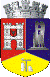 ROMÂNIAJUDEŢUL CLUJCONSILIUL LOCAL AL MUNICIPIULUI DEJStr. 1 Mai nr. 2, Tel.: 0264/211790*, Fax 0264/223260, E-mail: primaria@dej.ro